FOTEL OBROTOWY LINEA- fotel obrotowy z wysokim oparciem, zapewniający wygodną pozycję ciała i swobodę ruchów ze stałymi podłokietnikami.- szerokie, komfortowe siedzisko tapicerowane. - siedzisko o szerokości min. 520 mm, a głębokość min. 440 mm. -wysokość oparcia min. 725 mm.- oparcie tapicerowane z obydwu stron. - podłokietniki stałe wykonane ze stali chromowanej z nakładka tapicerowaną tkaniną KAIMAN                         w kolorze tym samym co fotel - podstawa pięcioramienna, z polerowanego aluminium. Kółka samohamowne do powierzchni twardych. -  fotel posiada mechanizm MULTIBLOCK - regulacja wysokości siedziska za pomocą podnośnika pneumatycznego.- siedzisko tapicerowane tkaniną tapicerską o regularnej strukturze, 65% poliester, oraz 35% bawełna       o gramaturze min. 400 g/m2 i odporności na ścieranie min. 100 000 cykli w skali Martindale'a.- siedzisko i oparcie tapicerowane tkaniną KAIMAN w kolorze KN780 – 4 szt. oraz w kolorze KN615- 1 szt.Fotel musi posiadać atesty i certyfikaty:- Atest wytrzymałościowy zgodny z PN-EN1335,- Atest tkaniny tapicerskiej potwierdzający odporność na ścieranie min. 100 000 cykli w skali Martindale’a,- Atest na trudnopalność - Atest higieniczny na zastosowaną piankę tapicerską,Zamawiający będzie wymagał przesłania ww. atestów i certyfikatów przed podpisaniem umowy.Zdjęcie poglądowe: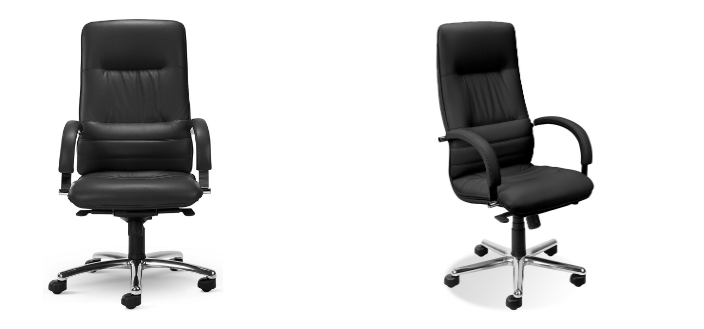 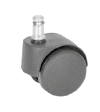 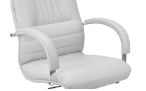 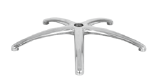 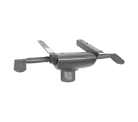 